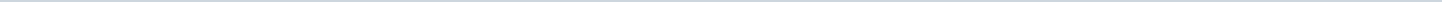 Index (1 onderwerp)1 Gresco Jaarplan 2019-2020 (67889-2019)Gresco Jaarplan 2019-2020 (67889-2019)MetadataDocumenten (3)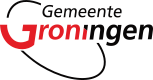 Gemeente GroningenAangemaakt op:Gemeente Groningen29-03-2024 13:06RaadsvoorstellenPeriode: 2024Laatst gewijzigd16-05-2019 10:54ZichtbaarheidOpenbaarStatus-#Naam van documentPub. datumInfo1.Bijlage 1 Gresco Jaarplan 2019-2020.pdf16-05-2019PDF,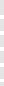 993,00 KB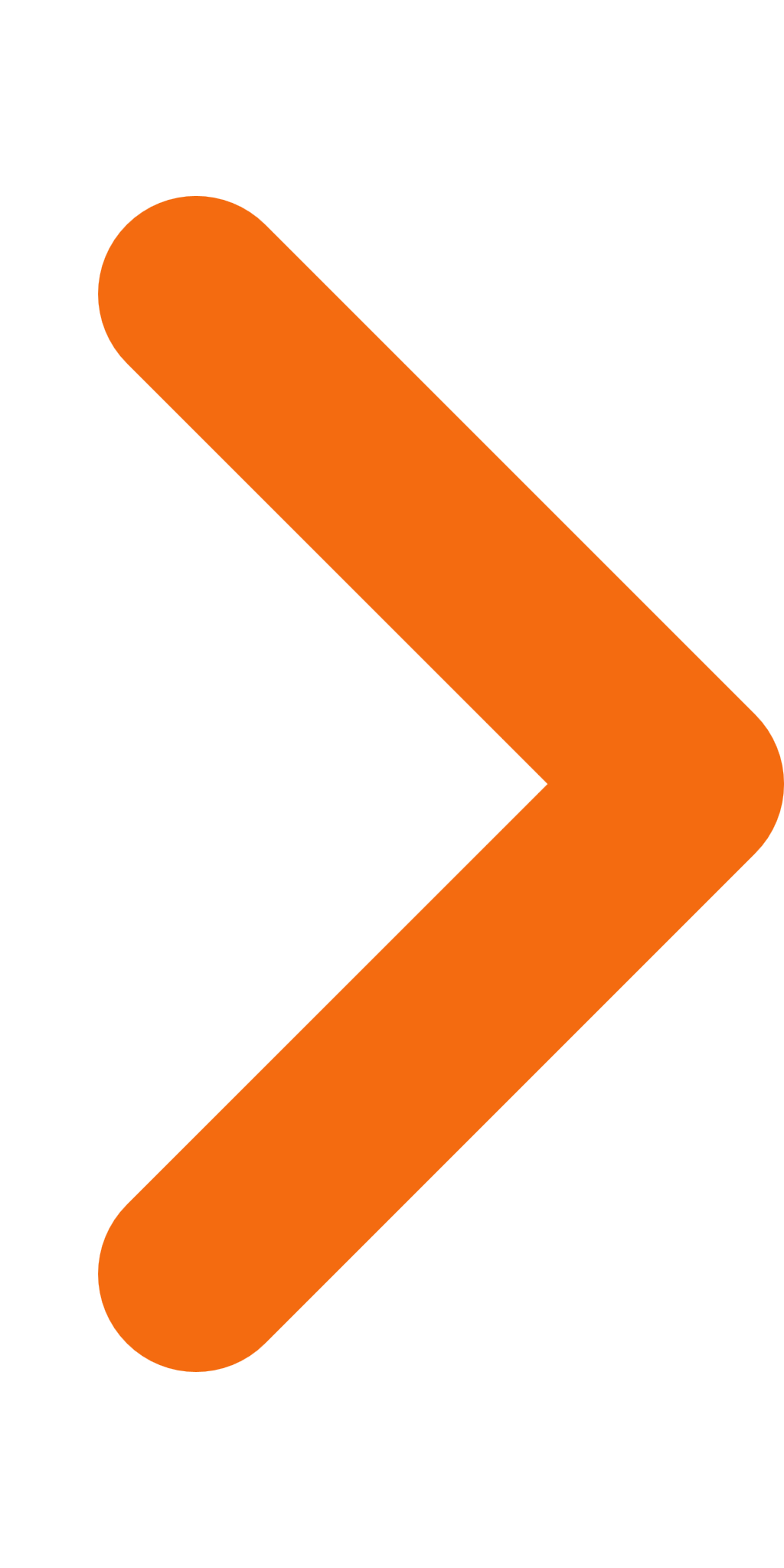 2.Bijlage 2 Gresco Integrale aanpak 24 gebouwen .pdf16-05-2019PDF,675,71 KB3.Gresco Jaarplan 2019-2020 (67889-2019).pdf16-05-2019PDF,365,84 KB